		Agreement		Concerning the Adoption of Harmonized Technical United Nations Regulations for Wheeled Vehicles, Equipment and Parts which can be Fitted and/or be Used on Wheeled Vehicles and the Conditions for Reciprocal Recognition of Approvals Granted on the Basis of these United Nations Regulations*(Revision 3, including the amendments which entered into force on 14 September 2017)_________		Addendum 16 – UN Regulation No. 17		Revision 5 - Amendment 3 – Corrigendum 1Corrigendum 1 to the 09 series of amendments – Date of entry into force: 13 November 2019		Uniform provisions concerning the approval of vehicles with regard to the seats, their anchorages and any head restraintsThis document is meant purely as documentation tool. The authentic and legal binding text is: ECE/TRANS/WP.29/2019/116.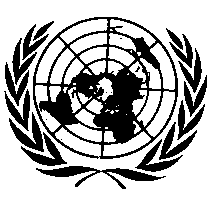 _________UNITED NATIONSParagraph 6.4.3.5., correct to read:"6.4.3.5. 	The distance X, provided for in paragraph 5.12. above, between the tangent Y and the displaced reference line is measured."E/ECE/324/Rev.1/Add.16/Rev.5/Amend.3/Corr.1−E/ECE/TRANS/505/Rev.1/Add.16/Rev.5/Amend.3/Corr.1E/ECE/324/Rev.1/Add.16/Rev.5/Amend.3/Corr.1−E/ECE/TRANS/505/Rev.1/Add.16/Rev.5/Amend.3/Corr.117 January 2020